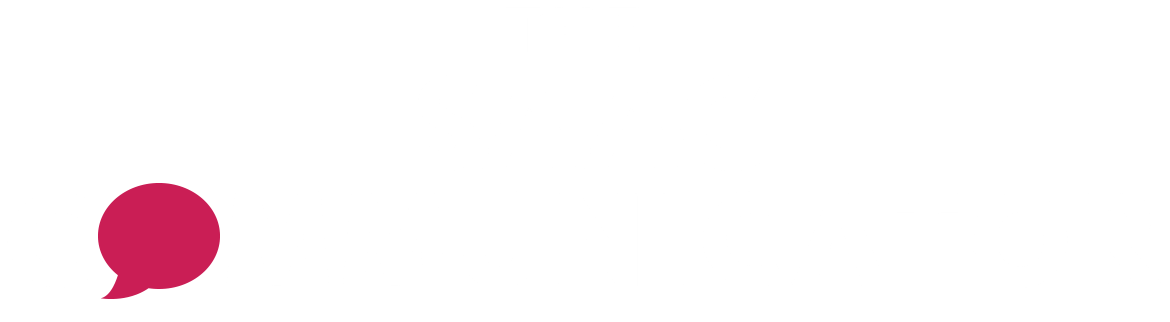 ...From The Executive DirectorWelcome to the March 2019 edition of The ISAAC Communicator (formerly ISAAC E-News). The ISAAC International office continues its work on behalf of the membership around the … Dal Direttore Esecutivo Benvenuti all’edizione di marzo 2024 di The ISAAC Communicator.Qui nell'emisfero settentrionale è sbocciata un'altra primavera con il clima incredibilmente caldo (almeno per la città canadese di Toronto) che abbiamo avvertito nelle ultime settimane. Questo periodo dell'anno è sempre stato il mio preferito perché pieno di speranza per i mesi a venire.Guardando un po' più avanti nell'orizzonte temporale, qui ad ISAAC International ci auguriamo poi che i nostri membri e tutti coloro che sono coinvolti nel campo della CAA (persone che usano la CAA, i loro familiari e amici, gli operatori, i ricercatori e altre figure) possano vivere in pace e in libertà. In particolare pensiamo a tutti i nostri partner che vivono in regioni del mondo dove sono in corso dei conflitti, come in Europa, in Medio Oriente e in Africa. Che tutti voi possiate essere al sicuro!Per chi non lo sapesse, quest'anno, a ottobre, che è il mese di sensibilizzazione sulla CAA, ISAAC International presenterà un evento virtuale completamente online che prevede presentazioni e relatori ospiti. Maggiori informazioni sono riportate di seguito e per partecipare potete registrarvi sul nostro sito web.Iscrizioni ISAAC per il 2024Le email di avviso per il rinnovo delle iscrizioni ad ISAAC sono già state inviate a tutti i membri dei Chapter di ISAAC-Australia, ISAAC-Canada, ISAAC-Español, ISAAC-US (USSAAC) e ISAAC International.Come negli anni precedenti, questi membri possono anche avvalersi del nostro portale di iscrizione online per rinnovare la propria iscrizione oppure per sottoscriverne una nuova. Tra ottobre 2023 e marzo 2024 l'ufficio ISAAC ha già inviato diversi promemoria di iscrizione. Prima della fine di marzo invieremo un'ultima serie di promemoria.Le informazioni di rinnovo specifiche per i vari Chapter sono disponibili nel sito web di ISAAC ai seguenti link:ISAAC-Australia	Portale iscrizioni 2024ISAAC-Canada	Portale iscrizioni 2024ISAAC-Español	Portale iscrizioni 2024ISAAC-US (USSAAC)	Portale iscrizioni 2024 ISAAC International (inglese)	Portale iscrizioni 2024Evento virtuale ISAAC 2024 Come già accennato in precedenza, ISAAC presenterà un evento virtuale completamente online proprio a ottobre, mese di sensibilizzazione sulla CAA.A nome di ISAAC International desidero ringraziare tutti i volontari del comitato organizzativo per l'energia, l'impegno e il supporto che hanno elargito.Con le sessioni di presentazione in programma per il 29 e il 30 ottobre, si preannuncia un evento entusiasmante.Il portale per l'iscrizione online è ora aperto!Per iscrivervi dovrete creare un account sul sito di registrazione della Conferenza. Per gli attuali membri ISAAC ricordate che questo account è diverso da quello di iscrizione a membro. Se avete già un account con cui vi siete iscritti a un evento, potete effettuare direttamente il login. Se per caso avete dimenticato la password, potete reimpostarla.I pagamenti delle quote di iscrizione si possono effettuare direttamente online con carta di credito Visa o MasterCard (non sono accettate le carte di debito). I costi di iscrizione sono espressi in dollari statunitensi.Sul sito di registrazione è già presente un lungo elenco di relatori confermati. Sarà un evento da non perdere. Per maggiori informazioni potete inviare un'email all'indirizzo virtual2024@isaac-online.org.Assemblea 2024 del Council di ISAAC InternationalTutti gli anni pari rappresentano un momento importante qui ad ISAAC International in quanto segnano il termine dei mandati dei volontari dell'Executive Board di ISAAC per lasciare spazio a una nuova leadership.Come previsto dal Manuale di gestione di ISAAC, il materiale è già stato distribuito al Council ISAAC, che lo sta esaminando per decidere se presentare altre candidature.Inoltre è stato pubblicato l'annuncio ufficiale di un'assemblea speciale del Council ISAAC prevista per il 2024.Se siete interessati a partecipare a questo importante aspetto della gestione di ISAAC International, sentitevi liberi contattare direttamente me o qualsiasi altro membro degli organi direttivi di ISAAC (Executive Board e Council).Come sempre, le vostre opinioni e feedback sono i benvenuti. Se desiderate qualsiasi ulteriore informazione o avete bisogno di assistenza, non esitate a contattarmi direttamente all’indirizzo franklin@isaac-online.org.Un ringraziamento e un saluto.Franklin Smith